Dobra forma (dobraforma.ku.edu) Module 16.1 Завдання 7 Transcript Яке це вино?Які це макарони?Які вони люди?Це твій улюблений ресторан? Яка тут кухня?Який у неї паспорт?Які це книжки?У тебе нова вчителька? Яка вона?Який це борщ?This work is licensed under a  
Creative Commons Attribution-NonCommercial 4.0 International License. 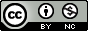 